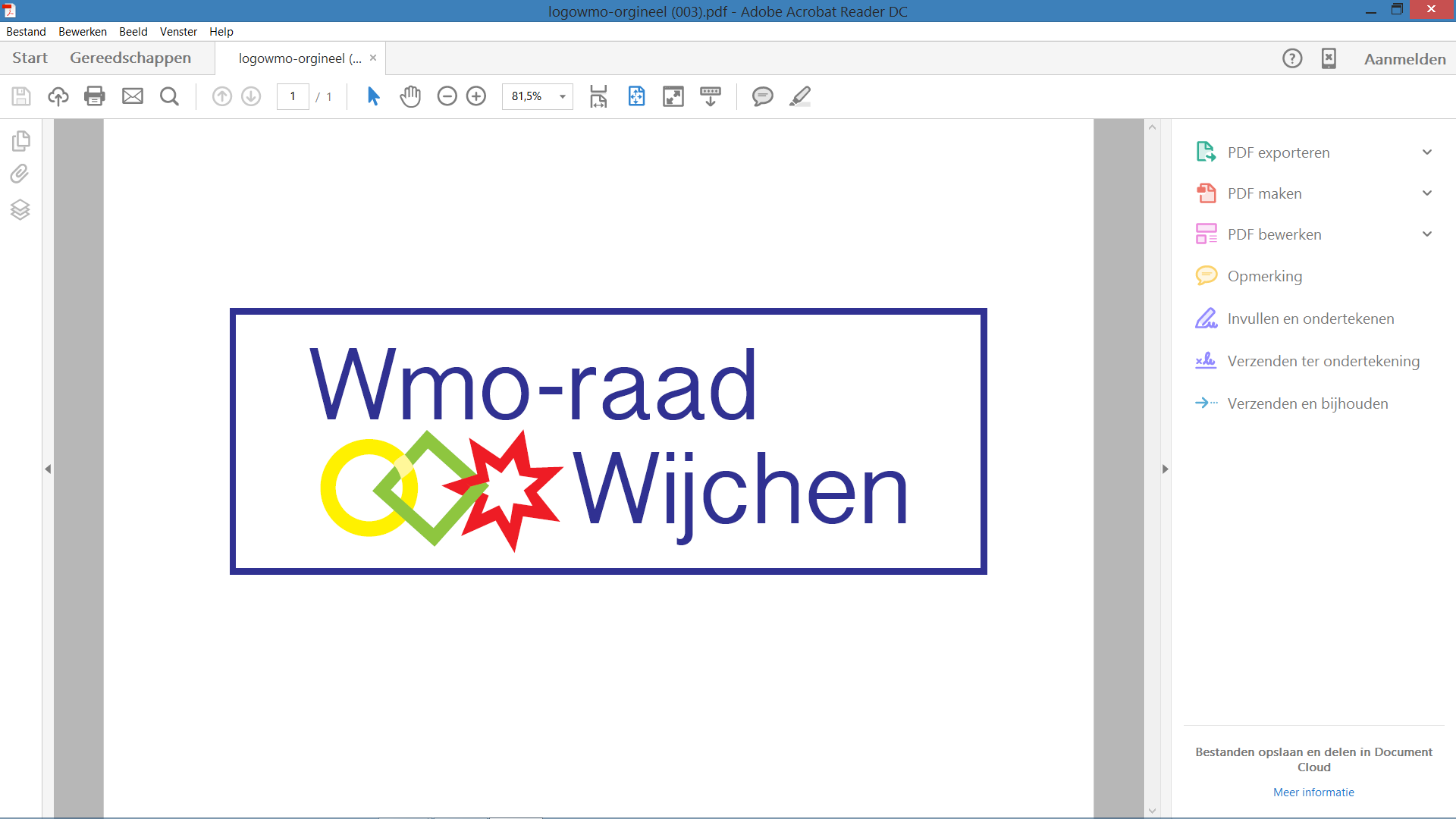 Wijchen 2 mei 2016Secretariaat:G.J.M. Wesseling6601 PG Wijchen024-6415251g.wesseling@vodafonethuis.nlBetreft:	AGENDA voor de vergadering van de Wmo - raad Wijchen.				 12 mei 2016 in het  Koetshuis K9  19.15 uur19.15 u. – 19.20 u. Opening en Vaststelling Agenda.19.20 u. – 19.35 u.  de Dropbox19.30 u – 19.45 u. Mededelingen: 				Hierbij ook de mededelingen van jullie 						aandachtsgebied en de punten uit de actielijst.  1.Godelieve en Gerard bezochten de werkconferentie van het RPE.	   Voor de nieuwe onderwerpen die aangepakt gaan worden heeft 	  	   Godelieve zich beschikbaar gestel deel te gaan nemen. 	2. Gerard en Rene bezoeken op 18 mei de A.L.V. van de Koepel van             WMO raden in Almere.   3. Stand van zaken m.b.t. de afspraken met Wethouders Schaap en      Engels. Vr. 27 mei 9.30    4.Sylvia stuurde een mail over congressen in de Lux, ter kennisname.   5. Zorgbelang bericht ons dat zij vacatures hebben in de Raad van       Advies. Wie meer info wil kan dit lezen in de Nieuwsbrief.   6.Uitnodiging en informatie over de VIP dag van Zorgbelang. 	   Thema: in gesprek over veranderingen in de zorg.	   di. 31mei  14.30-17.30 u Aristogebouw in Utrecht      Voor meer informatie, vraag het de secretaris.   7. De secretaris verantwoordelijk voor de notulen.	    Als het concept in jullie bezit is, dan nemen we een week om te       reageren. De reacties worden verwerkt. Als dat gebeurd is, stuurt de       secretaris het tweede concept naar René, die het vervolgens op de 	    site zet. Als je wacht tot plaatsing na de volgende vergadering, dan       duurt het wel wat lang, voordat “men” kennis kan nemen van onze       vergaderingen.19.45 u – 19.50 u. Goedkeuring notulen 14 april  2016		- Reactie van René, volledig verwerkt		- Reactie Thea: over persoonlijke zaken met een privé karakter.		  Zie mededelingen		- enkele wijzigingen in de tekst Punt 7   5   19.50 u. - 20.05 u.  Actielijst van 14 april 201620.05 u. – 20.20 u. R.P.E. twee Rapporten zijn in ons bezit. Hoe gaan we hier mee verder?20.20 u. – 20.30 u. Stand van zaken Cliëntparticipatie (Sylvia)20.30 u. – 20.45 u. 1Verslag Wonen, werk en zorg  ( Henk )				  2 Info over Wijchen gezond				   3Dementiecafé 20.45 u. – 21.00 u. Voortgang Werkafspraken21.15 u. – 21.25 u. Info vanuit de communicatiehoek 21.25 u. – 21.40 u. NIM, Veilig thuis, Populatiebekostiging21.40 u.  – 21.45 u.	Rondvraag SluitingGerard WesselingDatumActieWie?Deadline/opmerkingen1.28-9-2015Themavergadering NetwerkontwikkelingHenk/ GerardZie mededeling  3.22.28-9-2015Huishoudelijk reglementHenk, Gerard201720163.14-1-2016Inventariseren welke blaadjes (contactorganen) er zijn binnen de gemeente.Katja en Henk(René)Van Alverna,HernenLeur en Berg-haren zijn blaadjes bekend. Geen blaadje in Niftrik.5.De kosten vaststellen als Wmo regelmatig in de Wegwijs publiceertEereeerst een artikel opstellen, daarnanaar kosten informeren.1016-3-2016Contact opnemen met BTB over advisering t.a.v. ParkeerbeleidGerardNog niet gebeurd.416-3-2016Contact opnemen met websitebouwer over aanpassingenRenéDit is gebeurd,Maar dit liep niet naar wens.Eind aprilbesluiten of we elders de aanpassingen  laten doen.114-4-2016Rooster opstellen “telefoonwacht”Gerard/ Henk214-4-2016Sylvia en René stellen een reactie op,Inzake Wonen en Zorg in WijchenSylvia en Renë314-4-2016Het document ontwikkelingen WMOagenderen ( Sylvia) mededeling 3.5Gerard414-4-2016Godelieve en Gerard bezoeken de bijeenkomst van het RPE di 19 apr.Godelieve en Gerard514-4-2016Het overzicht werkafspraken verder uitwerken en opnemen in dropboxSylvia en……614-4-2016Uitleg dropbox e.v. vergadering.Beamer regelenSylvia en Gerard714-4-2016814-4-2016